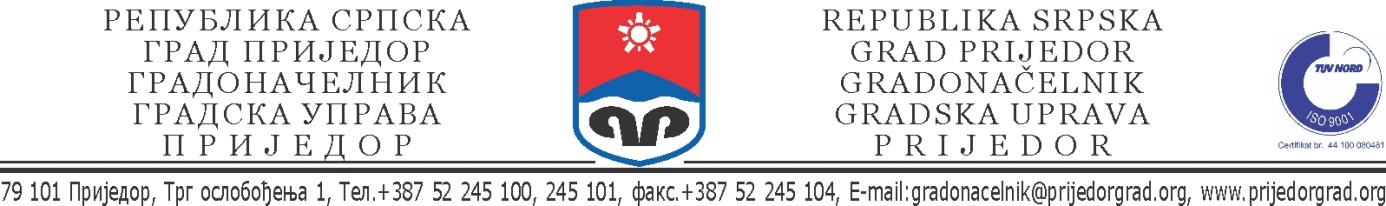 ПЛАН ИМПЛЕМЕНТАЦИЈЕИНТЕГРАЛНЕ СТРАТЕГИЈЕ РАЗВОЈА ГРАДА ПРИЈЕДОРА (2014. - 2024.)ЗА 2023. ГОДИНУПриједор, фебруар  2023. годинеСАДРЖАЈУвод………………...………………………………………………......................................………….………3Стратешки циљеви и приоритети…………………………………………………….........................4Визија………………………………………………………………………………………………………..….4Стратешки циљеви………………………...………………….............................................4Секторски циљеви…………………………………………………………….............................4Кључни планирани приоритети и фокуси за посматрани период………........5Преглед Плана имплементације Интегралне стратегије развоја града Приједора 2014.-2024. за 2023. годину..........…………………..………………….......................................6Преглед Плана  имплементације Интегралне стратегије развоја града Приједора  за  2023. годину.........................................................................................6УВОДСтратегију интегралног развоја града Приједора за период 2014.-2024. године израдио је Развојни тим града Приједора у периоду од октобра 2012.  до децембра  2013. године, у оквиру Пројекта интегралног локалног развоја (ИЛДП), који представља заједничку иницијативу Владе Швајцарске и Развојног програма Уједињених нација (УНДП). Стратегија развоја града Приједора усвојена је у децембру 2013. године на             2. ванредној сједници Скупштине града Приједор, одржаној дана 26.12.2013. године.  Као оперативни инструмент за реализацију Стратегије, Град припрема трогодишњи План имплементације (1+2) сваке године од усвајања стратегије. Међутим, преостала је само још једна година имплементације Стратегије, па се припрема једногодишњи План имплементације за 2023. годину.План имплементације се  израђује по МиПРО методологији, која је такође успотављена у оквиру Пројекта интегралног локалног развоја (ИЛДП). Иако је нови начин планирања имплементације, по МиПРО методологији, био новина, сви учесници планирања и имплементације су у претходном периоду успјели савладати процес и увести нови приступ у планирању, праћењу и вредновању имплементације Стратегије, што је само по себи значајан резултат.   Носилац израде годишњег Плана имплементације за 2023. годину, као и Извјештаја о остварењу Плана имплементације за претходну годину је Одсјек за стратешко планирање, управљање пројектима и развојем. План имплементације је припремљен у сарадњи са представницима свих унутрашњих организационих јединица Града, као и другим  ( екстерним ) субјектима који су носиоци имплементације појединих пројеката у оквиру  Интегралне стартегије развоја града Приједора 2014.-2024.План имплементације се односи на имплементацију стратешких, односно, секторских, приоритетних пројеката у 2023. години, који се, по МиПРО методологији, планирају уз консултације са свим битним актерима у заједници у свим фазама имплементације Стратегије. Приликом израде годишњег Плана имплементације водило се рачуна о сљедећем:да је План имплементације усклађен са плановима рада и буџетима Одјељења и свих других актера који учествују у имплементацији пројеката из Стратегије развоја, односно да је у складу с ППВИ процедуром ( процедура планирања, праћења, вредновања и извјештавања о раду Градске управе),да се настави имплементација већ започетих вишегодишњих пројеката, као и мјера које се понављају из године у годину,да се планира  почетак реализације пројеката чија је реализација планирана у 2022. години, па је пролонгирана за 2023. годину, а за које се очекује да ће бити обезбјеђена  средства  из буџета Града или из екстерних извора.СТРАТЕШКИ ЦИЉЕВИ И ПРИОРИТЕТИВизијаСтратегијом развоја града Приједора за период 2014. - 2024. године, дефинисана је сљедећа визија:„Приједор 2024. – град правих инвестиција и успјешних људи“.Стратешки циљевиСтратегијом развоја града Приједора за период 2014. - 2024. године, дефинисана су 4 стратешка циља:Стратешки циљ 1:  Изграђена снажна привреда која користи све ресурсе града Приједора и окружења;Стратешки циљ 2:  Санирана и реконструисана постојећа и изграђена нова физичка инфраструктура; Стратешки циљ 3:  Развијена мрежа институција за подршку друштвеном развоју и побољшан квалитет живота грађана;Стратешки циљ 4:  Успостављени функционални капацитети за одрживо управљање животном средином уз примјену принципа енергетске ефикасности.Секторски циљевиСтратешки приоритети за развој града су: економски развој, друштвени развој и заштита животне средине. У оквиру ових сектора, дефинисани су сљедећи циљеви:Економски развојСекторски циљ 1: Попуњени капацитети у  индустријским зонама „Целпак“ и „Чиркин поље“ и припремљене још три нове пословне зоне до 2023. године;Секторски циљ 2:  Повећана улагања и приходи у пољопривредној производњи у руралним подручјима;Секторски циљ 3: Побољшање туристичке понуде града Приједора, првенствено на подручју Националног парка „Козара“;Секторски циљ 4:  Унапређење конкурентности МСП, предузетништва и запошљавања;Секторски циљ 5:  Подршка инвестиционим активностима и развоју јавно-приватног партнерства.Друштвени развојСекторски циљ 1:  Изграђена друштвена инфраструктура ;Секторски циљ 2: Унапријеђене друштвене  услуге грађанима;Секторски циљ 3: Изграђена остала  физичка (комунална, техничка и саобраћајна)   инфраструктура.Сектор заштите  животне срединеСекторски циљ 1:  Успостављање система заштите квалитета површинских вода и заштите изворишта;Секторски циљ 2: Успостављен интегралан система управљања отпадом;Секторски циљ 3: Смањење емисије ЦО2 кроз повећање енергетске ефикасности и повећање учешћа обновљивих извора енергије;Секторски циљ 4: Изградња система управљања и контроле квалитета животне средине и едукација становништва.Кључни планирани приоритети и фокуси за посматрани годишњи период  (2023. година)Кључни приоритети економског сектораУ складу са дефинисаним секторским циљевима, кључни приоритети економског сектора за 2023. годину су: стварање повољног пословног амбијента за инвестирање,подршка пољопривредној производњи,подршка малим и средњим предузећима и предузетништву,подршка запошљавању. Фокусирање на стално унапређивање пословног окружења има за циљ привлачење инвестиција, што ствара предуслове за реализацију секторског циља                  1 – „Попуњени капацитети у  индустријским зонама „Целпак“ и „Чиркин поље“ и припремљене још три нове пословне зоне до 2023. године“.Подршка пољопривредној производњи треба да допринесе остварењу секторског циља 2 – „Повећана улагања и приходи у пољопривредној производњи“. Подршком малим и средњим предузећима, предузетништву и запошљавању стварају се услови за реализацију секторског циља 4 – „Унапређење конкурентности МСП, предузетништва и запошљавања“.Кључни приоритети друштвеног сектораУ друштвеном сектору кључни приоритети за 2023. годину су: реконструкција постојећих и изградња нових објеката друштвене инфраструктуре,реконструкција постојећих и изградња нових објеката комуналне инфраструктуре.Фокусирање на реконструкцију постојећих и изградњу нових објеката друштвене инфраструктуре треба да допринесе остварењу секторског циља 1 – „Изграђена друштвена инфраструктура до 2023. године“.Реконструкција постојећих и изградња нових објеката комуналне инфраструктуре треба да допринесе остварењу секторског циља 3 – „Изграђена остала физичка (комунална, техничка и саобраћајна) инфраструктура“. Кључни приоритети сектора заштите животне срединеКључни приоритети у сектору заштите животне средине за 2023. годину су: унапређење система заштите квалитета вода и изворишта, те система заштите од поплава,унапређење система управљања отпадом.Фокусирање на реконструкцију постојеће и изградњу нове водоводне мреже и осталих објеката водоснабдијевања треба да допринесе остварењу секторског циља          1 – „Успостављање система заштите квалитета површинских вода и заштите изворишта“.Унапређење система управљања отпадом треба да допринесе остварењу секторског циља 2 – „Успостављен интегралан систем управљања отпадом“. ПРЕГЛЕД  ПЛАНА ИМПЛЕМЕНТАЦИЈЕ  ИНТЕГРАЛНЕ СТРАТЕГИЈЕ РАЗВОЈА ГРАДА ПРИЈЕДОРА 2014.-2024.  ЗА 2023. ГОДИНУ Преглед плана  имплементације Интегралне стратегије развоја града Приједора 2014.-2024. за  2023. годинуПланом имплементације за 2023. годину планирана је реализација 66 пројеката, укупне вриједности од  23.082.768,00 КМ. Углавном су то вишегодишњи пројекти чија је реализација започела у претходним годинама и која се наставља и у 2023. години.Табела 1.- Табеларни приказ Плана Имплементације за 2023. годинуУ наставку су наведени  неки од значајнијих пројеката чија је имплементација планирана у 2023. години у оквиру економског, друштвеног и сектора заштите животне средине.У оквиру економског сектора међу најзначајнијим пројектима су сљедећи пројекти:изградња физичке инфраструктуре у индустријским зонама,инфраструктурна подршка предузетништву, пројекти подршке у пољопривреди кроз подршку у производњи поврћа и подизања пластеника, подизању нових засада воћа и повећању сточног фонда,пројетки којима се унапређују подстицајне мјере за запошљавање нових радника, самозапошљавање, запошљавање теже запошљивих категорија и запошљавање младих високообразованих кадрова,пројекти унапређења туристичке инфраструктуре и садржајапројекти подршке у металопрерађивачкој, дрвопрерађивачкој, прехрамбеној, електро и другим индустријама.У оквиру друштвеног сектора међу најзначајнијим пројектима су сљедећи пројекти:реконструкција домова културе и објеката у власништву Града,рекострукција и изградња објеката предшколског и основног образовања,пројекти унапређења културних активности,изградња дистрибутивне мреже у насељима водоводног подсистема                             „ Црно врело“,реконструкција и проширење постојеће водоводне  мреже,пројекти реконструкције и изградње НН мрежа.У оквиру сектора заштите животне средине  међу најзначајнијим пројектима су сљедећи пројекти:уређење корита ријеке Милошевице на потезу од магистралног пута до ушћа у ријеку Гомјеницу,реконструкција и доградња градског канализационог система,реконструкција вреловодне и толоводне мреже града Приједора. У прилогу овог документа налази се табеларни приказ пројеката Плана имплементације Интегралне стратегије развоја града Приједора 2014.-2024. за                 2023. годину.ОБРАЂИВАЧ                                                                                        ШЕФ ОДСЈЕКАОдсјек за стартешко планирање,                                                                                     управљање пројектима и развојем                                        _____________________                                                                                                                                                                                                                                                                                                                                                        Зинајда Хошић, дипл. ецц.   План имплементације за 2023. годинуПлан имплементације за 2023. годинуПлан имплементације за 2023. годинуПлан имплементације за 2023. годинуПлан имплементације за 2023. годинуСекторБрој пројекатаУкупно I год.Финансирање из буџета ЈЛСФинансирање из осталих извораСекторБрој пројекатаУкупно I год.Финансирање из буџета ЈЛСФинансирање из осталих извораСекторБрој пројекатаУкупно I год.Финансирање из буџета ЈЛСФинансирање из осталих извора Економски сектор 334.805.525,001.546.090,003.259.435,00 Друштвени сектор 1511.914.295,001.524.000,0010.390.295,00 Сектор заштите животне средине 186.362.948,001.055.000,005.307.948,00 Укупно 6623.082.768,004.125.090,0018.957.678,00